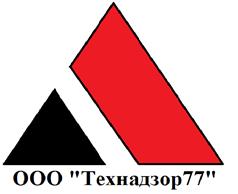  Тел. +7(495)792-82-23                                                                                                                    E-mail: 7928223@technadzor77.com                                                      15 сентября 2017г.Обследование индивидуальногожилого домаАдрес объекта:   #############################################Заказчик: ###########################Исполнитель: ООО «Технадзор 77»Инженер ##############################Г. МоскваЦель обследования:Проверка  качества выполненных строительно-монтажных работ, наличие и состав проектной документации(РД) и исполнительной документации подрядчика. Характеристика объекта:Индивидуальный 2-х этажный жилой дом со следующим конструктивом:фундамент –  ж/б монолитная плитанаружные стены цокольного этажа – ж/б монолитныенаружные стены 1-го и 2-го этажей – блоки Паротерм внутренние несущие стены – блоки Паротермперегородки - кирпичперекрытие этажей-  сборные ж/б плитыВыявленные нарушения:В результате проверки проектной и исполнительной документации, выполненных строительно-монтажных работ выявлены следующие нарушения:Проектная документацияПроектом предусмотрено выполнение фундамента в виде монолитной ж/б плиты и цоколя высотой 58 мм., монолитные ж/б плиты перекрытия, монолитные перемычки. Фактически высоту цоколя увеличили до высоты этажа, монолитные перекрытия и перемычки заменили на сборные ж/б плиты и перемычки Паротерм. Изменения не согласованы с  автором проекта. Исполнительная документация При выполнении определенных этапов работ, подрядчику необходимо представить исполнительную документацию согласно  СП 70.13330.2012 п.3.23, 5.5.5Подрядчиком были представлены сертификаты на арматуру, блоки Паротерм, паспорта на бетон В7,5  и В15Подрядчиком не представлены:                                                                                                     акты освидетельствования скрытых работ на:- армирование фундамента- гидроизоляцию фундамента- утепление фундамента- армирование кладки стен- армирование монолитных участков перекрытия- утепление торцов плит перекрытия    сертификаты и паспорта качества на:- бетон В22,5- перемычки Паротерм- гидроизоляция- утеплитель- плиты перекрытияСтроительно-монтажные работыПри обследовании объекта выявлено:1.	Не выполнено утепление подошвы фундаментной плиты (утеплить пеноплексом с армированной стяжкой)2.	Внутренняя поверхность стен цоколя имеет наплывы и неровности (СП 70.13330.2012 прил. Х) ( отшлифовать неровности)3.	Торцы плит перекрытия и зазоры м/д плитой и наружной стеной не утеплены (мостик холода)- выполнить утепление через пустоты в плитах4.	Не зачеканены зазоры м/д верхом перегородок и плитами перекрытий5.	Не заделаны швы м/д плитами перекрытий 1-го и 2-го этажей6.	Не замоноличены участки монтажных петель плит перекрытия 1-го и 2-го этажей7.	Откосы оконных проемов имеют неровную поверхность (оштукатурить)8.	Монтажные связи плит перекрытия из арматуры не обработаны антикоррозийными составами9.	Не выполнены отверстия в плите перекрытия 2-го этажа под вентканалы в осях Б-В/2-3       Выводы:Подрядчику необходимо:- согласовать изменения проекта с проектной организацией- оформить и представить недостающую исполнительную документацию- устранить замечания по СМР  После выполнения всех условий можно перейти к рассмотрению приемки работ.Приложение: Фотофиксация Наплывы бетона на внутренней части цоколя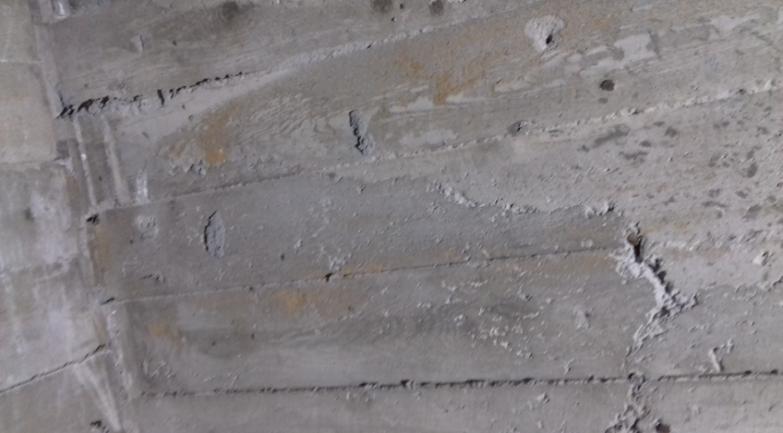 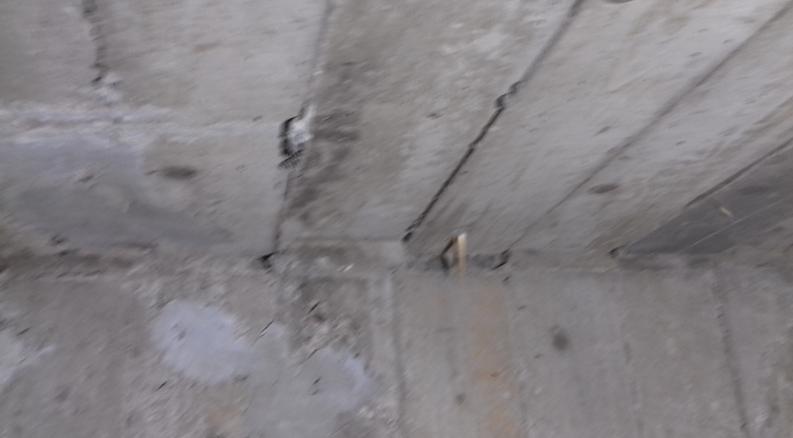  Не зачеканены зазоры м/д верхом перегородок и плитами перекрытий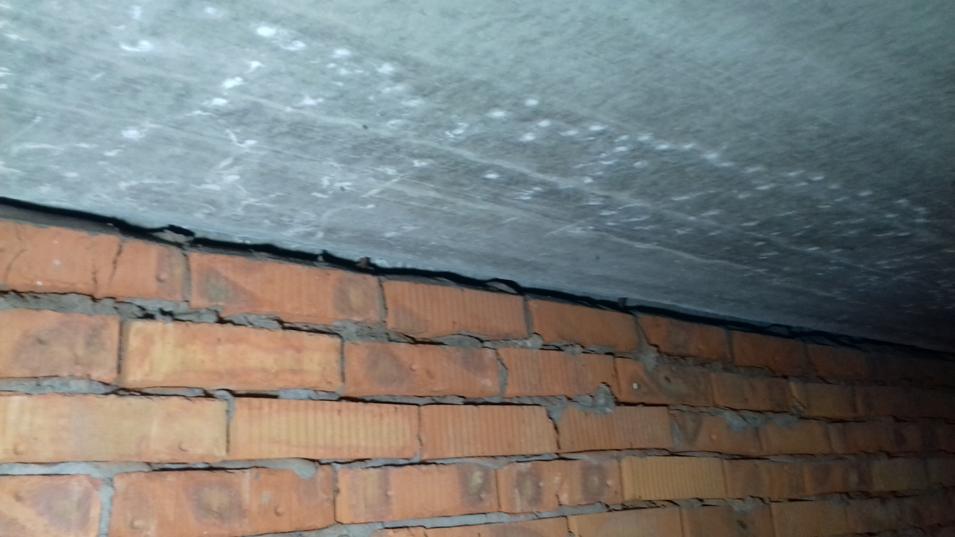 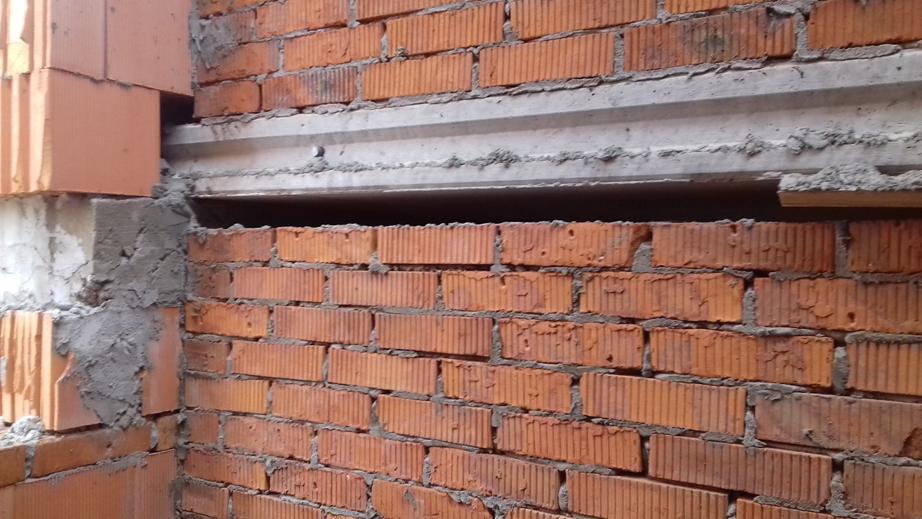 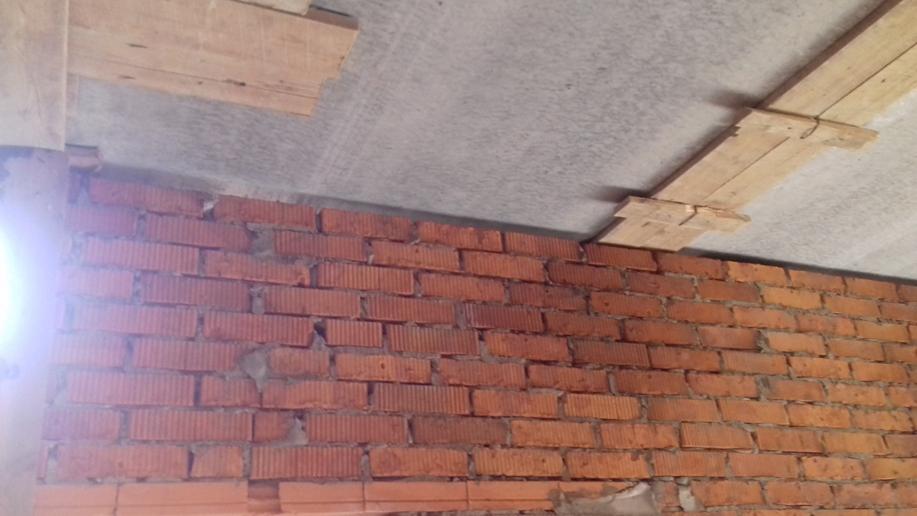 Торцы плит перекрытия и зазоры м/д плитой и наружной стеной не утеплены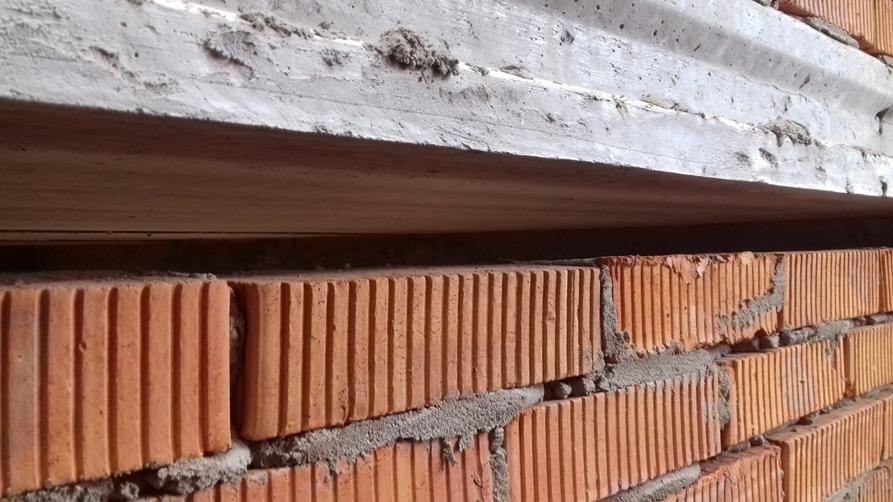 Откосы оконных проемов имеют неровную поверхность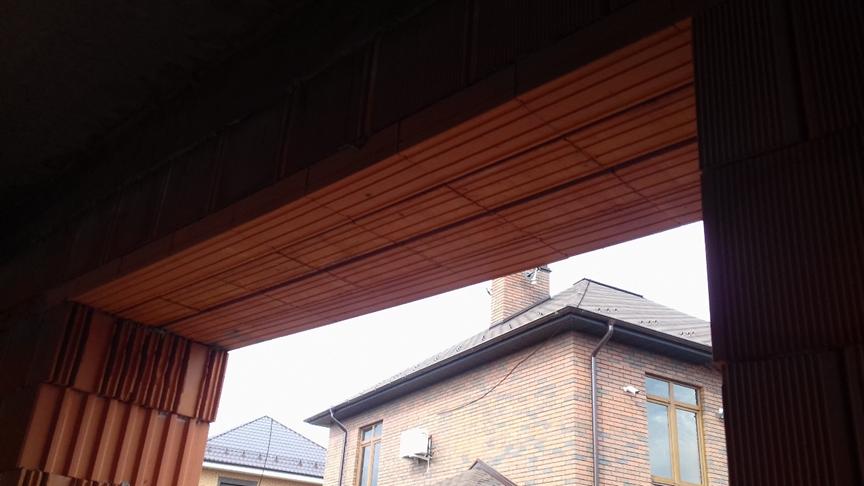 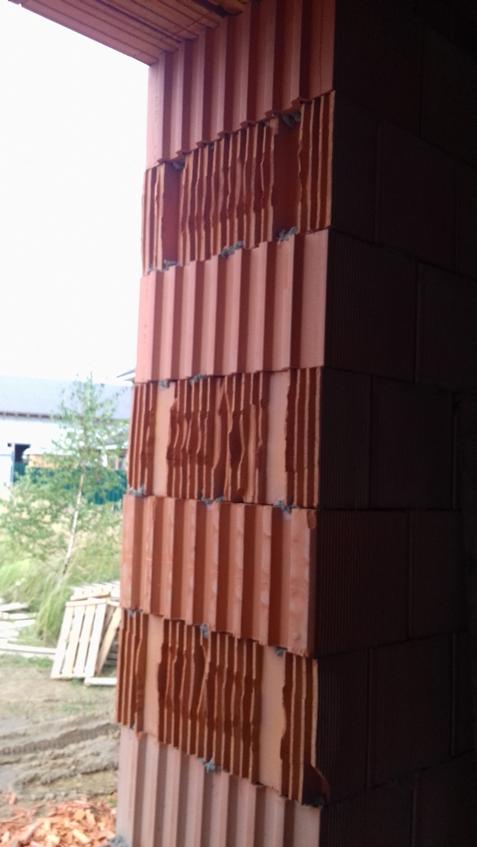 